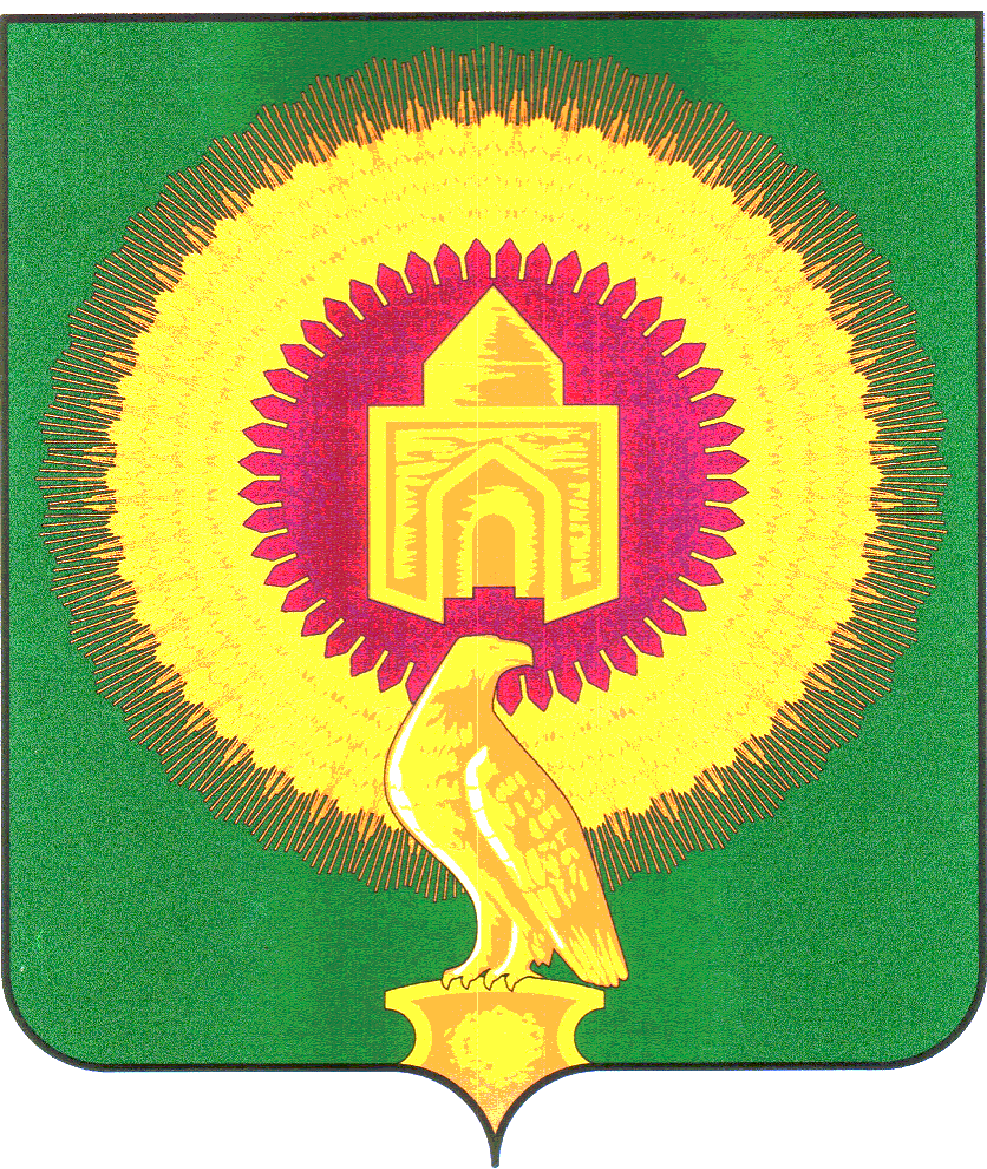 СОВЕТ ДЕПУТАТОВНИКОЛАЕВСКОГО СЕЛЬСКОГО ПОСЕЛЕНИЯВАРНЕНСКОГО МУНИЦИПАЛЬНОГО РАЙОНАЧЕЛЯБИНСКОЙ ОБЛАСТИРЕШЕНИЕот 30 июня  2023  года                                     № 11О внесении изменений и дополнений в бюджет Николаевского сельскогопоселения на 2023 год и на плановыйпериод 2024 и 2025 годовСовет депутатов Николаевского сельского поселения РЕШАЕТ:1. Внести в бюджет Николаевского сельского поселения на 2023 год и на плановый период 2024 и 2025 годов, принятый Решением Совета депутатов Николаевского сельского поселения Варненского муниципального района Челябинской области от 22 декабря 2022 года  № 26                             (с изменениями от 23 января 2023 года № 5; 31 марта 2023 года № 7) следующие изменения1) в статье 1:в пункте 1 п.п. 1 слова «в сумме 6858,45 тыс. рублей» заменить на слова «в сумме                        7001,96 тыс. рублей», слова «в сумме 6208,64 тыс. рублей» заменить на слова «в сумме                                      6352,15 тыс. рублей»;в пункте 1 п.п. 2 слова «в сумме 7154,18 тыс. рублей» заменить на слова «в сумме 7297,69 тыс. рублей»;- приложение 2 изложить в новой редакции (приложение № 1 к настоящему Решению);- приложение 4 изложить в новой редакции (приложение № 2 к настоящему Решению);- приложение 10 изложить в новой редакции (приложение № 3 к настоящему Решению).2. Настоящее Решение вступает в силу со дня его подписания и обнародования.Глава Николаевского сельского поселения	______________	Кульков А.Ю.Председатель Совета депутатов	______________	Бочкарёва В.А.Приложение 1к решению «О внесении изменений и дополненийв бюджет Николаевского сельского поселенияна 2023 год и на плановый период 2024 и 2025 годов»от 30 июня 2023 года № 11Приложение 2к решению «О бюджете Николаевского сельского поселенияна 2023 год и на плановый период 2024 и 2025 годов»от 22 декабря 2022 года № 26Распределение бюджетных ассигнований по разделам, подразделам, целевым статьям, группам видов расходов бюджета Николаевского сельского поселения на 2023 год(тыс. руб.)Приложение 2к решению «О внесении изменений и дополненийв бюджет Николаевского сельского поселенияна 2023 год и на плановый период 2024 и 2025 годов»от 30 июня 2023  года № 11Приложение 4к решению «О бюджете Николаевского сельского поселенияна 2023 год и на плановый период 2024 и 2025 годов»от 22 декабря 2022 года № 26Ведомственная структура расходов бюджета Николаевского сельского поселенияна 2023 год(тыс. руб.)Приложение 2к решению «О внесении изменений и дополненийв бюджет Николаевского сельского поселенияна 2023 год и на плановый период 2024 и 2025 годов»от 30 июня  2023 года № 11Приложение 4к решению «О бюджете Николаевского сельского поселенияна 2023 год и на плановый период 2024 и 2025 годов»от 22 декабря 2022 года № 26Источники внутреннего финансирования дефицита бюджета Николаевского сельского поселения на 2023 год                                                                                                                                       (тыс. рублей)  Наименование показателяКБККБККБККБКСуммаНаименование показателяРазделПодразделКЦСРКВРСумма123456ВСЕГО:7 297,69ОБЩЕГОСУДАРСТВЕННЫЕ ВОПРОСЫ012 550,36Функционирование высшего должностного лица субъекта Российской Федерации и муниципального образования0102558,87Расходы общегосударственного характера01029900400000558,87Глава муниципального образования01029900420301558,87Расходы на выплаты персоналу в целях обеспечения выполнения функций государственными (муниципальными) органами, казенными учреждениями, органами управления государственными внебюджетными фондами01029900420301100558,87Функционирование Правительства Российской Федерации, высших исполнительных органов государственной власти субъектов Российской Федерации, местных администраций01041 563,59Расходы общегосударственного характера010499004000001 560,59Центральный аппарат010499004204011 560,59Расходы на выплаты персоналу в целях обеспечения выполнения функций государственными (муниципальными) органами, казенными учреждениями, органами управления государственными внебюджетными фондами01049900420401100740,87Закупка товаров, работ и услуг для обеспечения государственных (муниципальных) нужд01049900420401200764,67Межбюджетные трансферты0104990042040150055,05Уплата налога на имущество организаций, земельного и транспортного налога010499089000003,00Уплата налога на имущество организаций, земельного и транспортного налога государственными органами010499089204013,00Иные бюджетные ассигнования010499089204018003,00Обеспечение деятельности финансовых, налоговых и таможенных органов и органов финансового (финансово-бюджетного) надзора0106390,40Расходы общегосударственного характера01069900400000390,40Центральный аппарат01069900420401390,40Расходы на выплаты персоналу в целях обеспечения выполнения функций государственными (муниципальными) органами, казенными учреждениями, органами управления государственными внебюджетными фондами01069900420401100390,40Другие общегосударственные вопросы011337,50Другие мероприятия по реализации государственных функций0113990090000037,50Выполнение других обязательств государства0113990099930037,50Иные бюджетные ассигнования0113990099930080037,50НАЦИОНАЛЬНАЯ ОБОРОНА02131,70Мобилизационная и вневойсковая подготовка0203131,70Подпрограмма "Допризывная подготовка молодежи в Челябинской области"02034630000000131,70Осуществление полномочий по первичному воинскому учету на территориях, где отсутствуют военные комиссариаты02034630051180131,70Расходы на выплаты персоналу в целях обеспечения выполнения функций государственными (муниципальными) органами, казенными учреждениями, органами управления государственными внебюджетными фондами02034630051180100128,70Закупка товаров, работ и услуг для обеспечения государственных (муниципальных) нужд020346300511802003,00НАЦИОНАЛЬНАЯ БЕЗОПАСНОСТЬ И ПРАВООХРАНИТЕЛЬНАЯ ДЕЯТЕЛЬНОСТЬ03567,96Защита населения и территории от чрезвычайных ситуаций природного и техногенного характера, пожарная безопасность0310567,96Содержание и обеспечение необходимых условий для повышения пожарной безопасности населенных пунктов03107100071004567,96Закупка товаров, работ и услуг для обеспечения государственных (муниципальных) нужд03107100071004200231,13Предоставление субсидий бюджетным, автономным учреждениям и иным некоммерческим организациям03107100071004600333,98Иные бюджетные ассигнования031071000710048002,85НАЦИОНАЛЬНАЯ ЭКОНОМИКА04835,42Дорожное хозяйство (дорожные фонды)0409835,42Содержание улично-дорожной сети и искусственных сооружений Варненского муниципального района04091800018001535,42Закупка товаров, работ и услуг для обеспечения государственных (муниципальных) нужд04091800018001200535,42Мероприятия по совершенствованию движения пешеходов и предупреждению аварийности с участием пешеходов04092400024002300,00Закупка товаров, работ и услуг для обеспечения государственных (муниципальных) нужд04092400024002200300,00ЖИЛИЩНО-КОММУНАЛЬНОЕ ХОЗЯЙСТВО05468,56Благоустройство0503468,56Освещение населённых пунктов05037400074001200,35Закупка товаров, работ и услуг для обеспечения государственных (муниципальных) нужд05037400074001200200,35Обслуживание и ремонт сетей уличного освещения05037400074003106,87Закупка товаров, работ и услуг для обеспечения государственных (муниципальных) нужд05037400074003200106,87Прочие мероприятия по благоустройству0503740007400478,85Закупка товаров, работ и услуг для обеспечения государственных (муниципальных) нужд0503740007400420078,85Благоустройство территории сельских поселений0503800008008013,79Освещение населённых пунктов0503800008008113,79Закупка товаров, работ и услуг для обеспечения государственных (муниципальных) нужд0503800008008120013,79Другие мероприятия в рамках вопросов местного значения0503990009900234,67Закупка товаров, работ и услуг для обеспечения государственных (муниципальных) нужд0503990009900220034,67Реализация мероприятий по благоустройству сельских территорий0503990600000034,03Расходы на прочие мероприятия по благоустройству поселений0503990600050034,03Закупка товаров, работ и услуг для обеспечения государственных (муниципальных) нужд0503990600050020034,03ОХРАНА ОКРУЖАЮЩЕЙ СРЕДЫ06342,65Другие вопросы в области охраны окружающей среды0605342,65Региональный проект «Комплексная система об-ращения с твердыми коммунальными отходами»0605640G200000342,65Обеспечение контейнерным сбором образующихся в жилом фонде ТКО0605640G243120342,65Закупка товаров, работ и услуг для обеспечения государственных (муниципальных) нужд0605640G243120200342,65КУЛЬТУРА, КИНЕМАТОГРАФИЯ082 356,39Культура08012 356,39Мероприятия деятельности клубных формирований080163000630800,54Организация деятельности клубных формирований080163000630810,54Закупка товаров, работ и услуг для обеспечения государственных (муниципальных) нужд080163000630812000,54Организация деятельности клубных формирований080173000730012 343,85Расходы на выплаты персоналу в целях обеспечения выполнения функций государственными (муниципальными) органами, казенными учреждениями, органами управления государственными внебюджетными фондами080173000730011001 097,32Закупка товаров, работ и услуг для обеспечения государственных (муниципальных) нужд080173000730012001 246,53Обучение специалистов культурно - досуговых учреждений на курсах повышения квалификации и профессиональной подготовки0801730007300212,00Закупка товаров, работ и услуг для обеспечения государственных (муниципальных) нужд0801730007300220012,00СОЦИАЛЬНАЯ ПОЛИТИКА1039,66Социальное обеспечение населения100339,66Подпрограмма "Повышение качества жизни граждан пожилого возраста и иных категорий граждан"1003282000000039,66Осуществление мер социальной поддержки граждан, работающих и проживающих в сельских населенных пунктах и рабочих поселках Челябинской области1003282002838039,66Расходы на выплаты персоналу в целях обеспечения выполнения функций государственными (муниципальными) органами, казенными учреждениями, органами управления государственными внебюджетными фондами1003282002838010039,66ФИЗИЧЕСКАЯ КУЛЬТУРА И СПОРТ115,00Массовый спорт11025,00Укрепление материально-технической базы физической культуры и массового спорта110270000700025,00Закупка товаров, работ и услуг для обеспечения государственных (муниципальных) нужд110270000700022005,00Наименование показателяКБККБККБККБККБКСуммаНаименование показателяКВСРРазделПодразделКЦСРКВРСумма1234567ВСЕГО:7 297,69Администрация Николаевского сельского поселения Варненского муниципального района Челябинской области8317 297,69ОБЩЕГОСУДАРСТВЕННЫЕ ВОПРОСЫ831012 550,36Функционирование высшего должностного лица субъекта Российской Федерации и муниципального образования8310102558,87Расходы общегосударственного характера83101029900400000558,87Глава муниципального образования83101029900420301558,87Расходы на выплаты персоналу в целях обеспечения выполнения функций государственными (муниципальными) органами, казенными учреждениями, органами управления государственными внебюджетными фондами83101029900420301100558,87Функционирование Правительства Российской Федерации, высших исполнительных органов государственной власти субъектов Российской Федерации, местных администраций83101041 563,59Расходы общегосударственного характера831010499004000001 560,59Центральный аппарат831010499004204011 560,59Расходы на выплаты персоналу в целях обеспечения выполнения функций государственными (муниципальными) органами, казенными учреждениями, органами управления государственными внебюджетными фондами83101049900420401100740,87Закупка товаров, работ и услуг для обеспечения государственных (муниципальных) нужд83101049900420401200764,67Межбюджетные трансферты8310104990042040150055,05Уплата налога на имущество организаций, земельного и транспортного налога831010499089000003,00Уплата налога на имущество организаций, земельного и транспортного налога государственными органами831010499089204013,00Иные бюджетные ассигнования831010499089204018003,00Обеспечение деятельности финансовых, налоговых и таможенных органов и органов финансового (финансово-бюджетного) надзора8310106390,40Расходы общегосударственного характера83101069900400000390,40Центральный аппарат83101069900420401390,40Расходы на выплаты персоналу в целях обеспечения выполнения функций государственными (муниципальными) органами, казенными учреждениями, органами управления государственными внебюджетными фондами83101069900420401100390,40Другие общегосударственные вопросы831011337,50Другие мероприятия по реализации государственных функций8310113990090000037,50Выполнение других обязательств государства8310113990099930037,50Иные бюджетные ассигнования8310113990099930080037,50НАЦИОНАЛЬНАЯ ОБОРОНА83102131,70Мобилизационная и вневойсковая подготовка8310203131,70Подпрограмма "Допризывная подготовка молодежи в Челябинской области"83102034630000000131,70Осуществление полномочий по первичному воинскому учету на территориях, где отсутствуют военные комиссариаты83102034630051180131,70Расходы на выплаты персоналу в целях обеспечения выполнения функций государственными (муниципальными) органами, казенными учреждениями, органами управления государственными внебюджетными фондами83102034630051180100128,70Закупка товаров, работ и услуг для обеспечения государственных (муниципальных) нужд831020346300511802003,00НАЦИОНАЛЬНАЯ БЕЗОПАСНОСТЬ И ПРАВООХРАНИТЕЛЬНАЯ ДЕЯТЕЛЬНОСТЬ83103567,96Защита населения и территории от чрезвычайных ситуаций природного и техногенного характера, пожарная безопасность8310310567,96Содержание и обеспечение необходимых условий для повышения пожарной безопасности населенных пунктов83103107100071004567,96Закупка товаров, работ и услуг для обеспечения государственных (муниципальных) нужд83103107100071004200231,13Предоставление субсидий бюджетным, автономным учреждениям и иным некоммерческим организациям83103107100071004600333,98Иные бюджетные ассигнования831031071000710048002,85НАЦИОНАЛЬНАЯ ЭКОНОМИКА83104835,42Дорожное хозяйство (дорожные фонды)8310409835,42Содержание улично-дорожной сети и искусственных сооружений Варненского муниципального района83104091800018001535,42Закупка товаров, работ и услуг для обеспечения государственных (муниципальных) нужд83104091800018001200535,42Мероприятия по совершенствованию движения пешеходов и предупреждению аварийности с участием пешеходов83104092400024002300,00Закупка товаров, работ и услуг для обеспечения государственных (муниципальных) нужд83104092400024002200300,00ЖИЛИЩНО-КОММУНАЛЬНОЕ ХОЗЯЙСТВО83105468,56Благоустройство8310503468,56Освещение населённых пунктов83105037400074001200,35Закупка товаров, работ и услуг для обеспечения государственных (муниципальных) нужд83105037400074001200200,35Обслуживание и ремонт сетей уличного освещения83105037400074003106,87Закупка товаров, работ и услуг для обеспечения государственных (муниципальных) нужд83105037400074003200106,87Прочие мероприятия по благоустройству8310503740007400478,85Закупка товаров, работ и услуг для обеспечения государственных (муниципальных) нужд8310503740007400420078,85Благоустройство территории сельских поселений8310503800008008013,79Освещение населённых пунктов8310503800008008113,79Закупка товаров, работ и услуг для обеспечения государственных (муниципальных) нужд8310503800008008120013,79Другие мероприятия в рамках вопросов местного значения8310503990009900234,67Закупка товаров, работ и услуг для обеспечения государственных (муниципальных) нужд8310503990009900220034,67Реализация мероприятий по благоустройству сельских территорий8310503990600000034,03Расходы на прочие мероприятия по благоустройству поселений8310503990600050034,03Закупка товаров, работ и услуг для обеспечения государственных (муниципальных) нужд8310503990600050020034,03ОХРАНА ОКРУЖАЮЩЕЙ СРЕДЫ83106342,65Другие вопросы в области охраны окружающей среды8310605342,65Региональный проект «Комплексная система об-ращения с твердыми коммунальными отходами»8310605640G200000342,65Обеспечение контейнерным сбором образующихся в жилом фонде ТКО8310605640G243120342,65Закупка товаров, работ и услуг для обеспечения государственных (муниципальных) нужд8310605640G243120200342,65КУЛЬТУРА, КИНЕМАТОГРАФИЯ831082 356,39Культура83108012 356,39Мероприятия деятельности клубных формирований831080163000630800,54Организация деятельности клубных формирований831080163000630810,54Закупка товаров, работ и услуг для обеспечения государственных (муниципальных) нужд831080163000630812000,54Организация деятельности клубных формирований831080173000730012 343,85Расходы на выплаты персоналу в целях обеспечения выполнения функций государственными (муниципальными) органами, казенными учреждениями, органами управления государственными внебюджетными фондами831080173000730011001 097,32Закупка товаров, работ и услуг для обеспечения государственных (муниципальных) нужд831080173000730012001 246,53Обучение специалистов культурно - досуговых учреждений на курсах повышения квалификации и профессиональной подготовки8310801730007300212,00Закупка товаров, работ и услуг для обеспечения государственных (муниципальных) нужд8310801730007300220012,00СОЦИАЛЬНАЯ ПОЛИТИКА8311039,66Социальное обеспечение населения831100339,66Подпрограмма "Повышение качества жизни граждан пожилого возраста и иных категорий граждан"8311003282000000039,66Осуществление мер социальной поддержки граждан, работающих и проживающих в сельских населенных пунктах и рабочих поселках Челябинской области8311003282002838039,66Расходы на выплаты персоналу в целях обеспечения выполнения функций государственными (муниципальными) органами, казенными учреждениями, органами управления государственными внебюджетными фондами8311003282002838010039,66ФИЗИЧЕСКАЯ КУЛЬТУРА И СПОРТ831115,00Массовый спорт83111025,00Укрепление материально-технической базы физической культуры и массового спорта831110270000700025,00Закупка товаров, работ и услуг для обеспечения государственных (муниципальных) нужд831110270000700022005,00НаименованиеКод источника финансирования по бюджетной классификации СуммаИТОГО000 90000000000000000295,73Увеличение остатков средств, всего831 00000000000000000-7001,96Увеличение остатков средств бюджетов831 01050000000000500-7001,96Увеличение прочих остатков средств бюджетов831 01050200000000500-7001,96Увеличение прочих остатков денежных средств бюджетов831 01050201000000510-7001,96Увеличение прочих остатков денежных средств бюджетов сельских поселений831 01050201100000510-7001,96Уменьшение остатков средств, всего831 000000000000000007297,69Уменьшение остатков средств бюджетов831 010500000000006007297,69Уменьшение прочих остатков средств бюджетов831 010502000000006007297,69Уменьшение прочих остатков денежных средств бюджетов831 010502010000006107297,69Уменьшение прочих остатков денежных средств бюджетов сельских поселений831 010502011000006107297,69